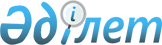 2020-2022 жылдарға арналған аудандық бюджет туралы
					
			Мерзімі біткен
			
			
		
					Түркістан облысы Созақ аудандық мәслихатының 2019 жылғы 20 желтоқсандағы № 285 шешiмi. Түркістан облысының Әдiлет департаментiнде 2019 жылғы 26 желтоқсанда № 5328 болып тiркелдi. Мерзімі өткендіктен қолданыс тоқтатылды
      ЗҚАИ-ның ескертпесі!

      Осы шешім 01.01.2020 бастап қолданысқа енгізіледі.
      Қазақстан Республикасының 2008 жылғы 4 желтоқсандағы Бюджет кодексінің 9 бабының 2 тармағына, 75 бабының 2 тармағына, "Қазақстан Республикасындағы жергілікті мемлекеттік басқару және өзін-өзі басқару туралы" Қазақстан Республикасының 2001 жылғы 23 қаңтардағы Заңының 6 бабының 1 тармағының 1) тармақшасына және Түркістан облыстық мәслихатының 2019 жылғы 9 желтоқсандағы № 44/472-VI "2020-2022 жылдарға арналған облыстық бюджет туралы" Нормативтік құқықтық актілерді мемлекеттік тіркеу тізілімінде № 5296 тіркелген шешіміне сәйкес, Созақ аудандық мәслихаты ШЕШІМ ҚАБЫЛДАДЫ:
      1. Созақ ауданының 2020-2022 жылдарға арналған аудандық бюджеті тиісінше 1-қосымшаға сәйкес, оның ішінде 2020 жылға мынадай көлемде бекітілсін.:
      1) кірістер – 20 038 591 мың теңге:
      салықтық түсімдер – 6 832 561 мың теңге;
      салықтық емес түсімдер – 3 172 мың теңге;
      негізгі капиталды сатудан түсетін түсімдер – 8 300 мың теңге;
      трансферттер түсімі – 13 194 558 мың теңге;
      2) шығындар – 20 283 428 мың теңге;
      3) таза бюджеттік кредиттеу – 39 652 мың теңге:
      бюджеттік кредиттер – 58 338 мың теңге;
      бюджеттік кредиттерді өтеу – 18 686 мың теңге;
      4) қаржы активтерімен операциялар бойынша сальдо – 0:
      қаржы активтерін сатып алу – 0;
      мемлекеттің қаржы активтерін сатудан түсетін түсімдер – 0;
      5) бюджет тапшылығы (профициті) – -284 489 мың теңге;
      6) бюджет тапшылығын қаржыландыру (профицитін пайдалану) – 284 489 мың теңге:
      қарыздар түсімі – 58 338 мың теңге;
      қарыздарды өтеу – 18 686 мың теңге;
      бюджет қаражатының пайдаланылатын қалдықтары – 244 837 мың теңге.
      Ескерту. 1-тармақ жаңа редакцияда - Түркістан облысы Созақ аудандық мәслихатының 21.12.2020 № 373 шешiмiмен (01.01.2020 қолданысқа енгізіледі).


      2. 2020 жылы жеке табыс салығы және әлеуметтік салық түсімдерінің жалпы сомасын бөлу нормативтері белгіленсін:
      аудандық бюджетке төлем көзінен салық салынатын табыстардан ұсталатын жеке табыс салығынан 36,7 пайыз;
      аудандық бюджетке төлем көзінен салық салынбайтын шетелдік азаматтар табыстарынан ұсталатын жеке табыс салығы 50 пайыз;
      аудандық бюджетке әлеуметтік салықтан 50 пайыз.
      Ескерту. 2-тармақ жаңа редакцияда - Түркістан облысы Созақ аудандық мәслихатының 21.12.2020 № 373 шешiмiмен (01.01.2020 қолданысқа енгізіледі).


      3. 2020 жылы облыстық бюджеттен аудандық бюджетке берілетін бюджеттік субвенциялардың көлемі 6 691 835 мың теңге болып белгіленсін.
      4. 2020 жылға аудандық бюджеттен ауылдық округтері мен кенттері бюджеттеріне берiлетiн субвенциялар мөлшерiнің жалпы сомасы 1 457 578 мың теңге болып қарастырылсын, оның iшiнде: 
      Жартытөбе ауылдық округіне 72 766 мың теңге;
      Жуантөбе ауылдық округіне 63 121 мың теңге;
      Қарақұр ауылдық округіне 64 720 мың теңге;
      Қаратау ауылдық округіне 55 513 мың теңге;
      Құмкент ауылдық округіне 84 186 мың теңге;
      Созақ ауылдық округіне 151 471 мың теңге;
      Сызған ауылдық округіне 65 689 мың теңге;
      Шолаққорған ауылдық округіне 357 620 мың теңге;
      Шу ауылдық округіне 54 005 мың теңге
      Қыземшек кентіне 161 427 мың теңге;
      Таукент кентіне 270 673 мың теңге;
      Тасты ауылдық округіне 56 387 мың теңге.
      5. Ауданның жергілікті атқарушы органының 2020 жылға арналған резерві 14 000 мың теңге сомасында бекітілсін.
      6. Бюджеттік инвестициялық жобаларды (бағдарламаларды) іске асыруға бағытталған бюджеттік бағдарламалар бөлінісінде 2020 жылға арналған аудандық бюджеттік даму бағдарламаларының тізбесі 4-қосымшаға сәйкес бекiтiлсiн. 
      7. 2020 жылға арналған жергілікті бюджеттің атқарылуы процесiнде секвестрлеуге жатпайтын жергілікті бюджеттiк бағдарламалардың тiзбесi 5-қосымшаға сәйкес бекiтiлсiн.
      8. 2020 жылға азаматтық қызметшілер болып табылатын және ауылдық жерде аудандық бюджеттен қаржыландырылатын ұйымдарда жұмыс істейтін әлеуметтік қамсыздандыру, білім беру, мәдениет, спорт және ветеринария саласындағы мамандарға қызметтің осы түрлерімен қалалық жағдайда айналысатын азаматтық қызметшілердің айлықақыларымен және мөлшерлемелерімен салыстырғанда жиырма бес пайызға жоғарылатылған лауазымдық айлықақылар мен тарифтік мөлшерлемелер белгіленсін.
      9. "Созақ аудандық мәслихат аппараты" мемлекеттік мекемесі Қазақстан Республикасының заңнамасында белгіленген тәртіпте:
      1) осы шешімді "Қазақстан Республикасының Әділет Министрлігі Түркістан облысының Әділет департаменті" Республикалық мемлекеттік мекемесінде мемлекеттік тіркелуін;
      2) осы шешімді оны ресми жариялағаннан кейін Созақ аудандық мәслихаттың интернет-ресурсына орналастыруын қамтамасыз етсін.
      10. Осы шешім 2020 жылдың 1 қаңтарынан бастап қолданысқа енгізіледі. 2020 жылға арналған аудандық бюджет
      Ескерту. 1-қосымша жаңа редакцияда - Түркістан облысы Созақ аудандық мәслихатының 21.12.2020 № 373 шешiмiмен (01.01.2020 қолданысқа енгізіледі). 2021 жылға арналған аудандық бюджет  2022 жылға арналған аудандық бюджет  Бюджеттік инвестициялық жобаларды (бағдарламаларды) іске асыруға бағытталған бюджеттік бағдарламалар бөлінісінде 2020 жылға арналған аудандық бюджеттік даму бағдарламаларының тізбесі 2020 жылға арналған жергілікті бюджеттің атқарылуы процесінде секвестрлеуге жатпайтын жергілікті бюджеттік бағдарламалардың тізбесі
					© 2012. Қазақстан Республикасы Әділет министрлігінің «Қазақстан Республикасының Заңнама және құқықтық ақпарат институты» ШЖҚ РМК
				
      Аудандық мәслихат

      сессиясының төрағасы

Г. Алимбекова

      Аудандық мәслихат хатшысы

Б. Байғараев
Созақ аудандық мәслихатының
2019 жылғы 20 желтоқсандағы
№ 285 шешіміне 1 қосымша
Санаты 
Санаты 
Санаты 
Санаты 
Санаты 
Санаты 
Сомасы, мың теңге 
 Сыныбы 
 Сыныбы 
 Сыныбы 
 Сыныбы 
 Сыныбы 
 Сыныбы 
Сомасы, мың теңге 
 Кішi сыныбы
Атауы
 Кішi сыныбы
Атауы
 Кішi сыныбы
Атауы
 Кішi сыныбы
Атауы
 Кішi сыныбы
Атауы
 Кішi сыныбы
Атауы
Сомасы, мың теңге 
1
1
1
1
1
2
3
1. Кірістер
20 038 591
1
Салықтық түсімдер
6 832 561
01
01
Табыс салығы
1 553 541
1
1
Корпоративтік табыс салығы
87 360
2
2
Жеке табыс салығы
1 466 181
03
03
Әлеуметтiк салық
1 898 128
1
1
Әлеуметтік салық
1 898 128
04
04
Меншiкке салынатын салықтар
3 294 549
1
1
Мүлiкке салынатын салықтар
3 273 613
3
3
Жер салығы
20 936
05
05
Тауарларға, жұмыстарға және қызметтерге салынатын iшкi салықтар
77 914
2
2
Акциздер
4 200
3
3
Табиғи және басқа ресурстарды пайдаланғаны үшiн түсетiн түсiмдер
69 498
4
4
Кәсiпкерлiк және кәсiби қызметтi жүргiзгенi үшiн алынатын алымдар
4 216
08
08
Заңдық маңызы бар әрекеттерді жасағаны және (немесе) оған уәкілеттігі бар мемлекеттік органдар немесе лауазымды адамдар құжаттар бергені үшін алынатын міндетті төлемдер
8 429
1
1
Мемлекеттік баж
8 429
2
Салықтық емес түсiмдер
3 172
01
01
Мемлекеттік меншіктен түсетін кірістер
811
5
5
Мемлекет меншігіндегі мүлікті жалға беруден түсетін кірістер
811
04
04
Мемлекеттік бюджеттен қаржыландырылатын, сондай-ақ Қазақстан Республикасы Ұлттық Банкінің бюджетінен (шығыстар сметасынан) қамтылатын және қаржыландырылатын мемлекеттік мекемелер салатын айыппұлдар, өсімпұлдар, санкциялар, өндіріп алулар
786
1
1
Мұнай секторы ұйымдарынан және Жәбірленушілерге өтемақы қорына түсетін түсімдерді қоспағанда, мемлекеттік бюджеттен қаржыландырылатын, сондай-ақ Қазақстан Республикасы Ұлттық Банкінің бюджетінен (шығыстар сметасынан) қамтылатын және қаржыландырылатын мемлекеттік мекемелер салатын айыппұлдар, өсімпұлдар, санкциялар, өндіріп алулар
786
06
06
Басқа да салықтық емес түсiмдер
1 575
1
1
Басқа да салықтық емес түсiмдер
1 575
3
Негізгі капиталды сатудан түсетін түсімдер
8 300
01
01
Мемлекеттік мекемелерге бекітілген мемлекеттік мүлікті сату
0
1
1
Мемлекеттік мекемелерге бекітілген мемлекеттік мүлікті сату
0
03
03
Жердi және материалдық емес активтердi сату
8 300
1
1
Жерді сату
8 300
4
Трансферттердің түсімдері
13 194 558
01
01
Төмен тұрған мемлекеттiк басқару органдарынан трансферттер
468 547
3
3
Аудандық маңызы бар қалалардың, ауылдардың, кенттердің, ауылдық округтардың бюджеттерінен трансферттер
468 547
02
02
Мемлекеттiк басқарудың жоғары тұрған органдарынан түсетiн трансферттер
12 726 011
2
2
Облыстық бюджеттен түсетiн трансферттер
12 726 011
Функционалдық топ
Функционалдық топ
Функционалдық топ
Функционалдық топ
Функционалдық топ
Функционалдық топ
Сомасы, мың теңге
 Кіші функция
 Кіші функция
 Кіші функция
 Кіші функция
 Кіші функция
 Кіші функция
Сомасы, мың теңге
 Бюджеттік бағдарламалардың әкiмшiсi
 Бюджеттік бағдарламалардың әкiмшiсi
 Бюджеттік бағдарламалардың әкiмшiсi
 Бюджеттік бағдарламалардың әкiмшiсi
 Бюджеттік бағдарламалардың әкiмшiсi
 Бюджеттік бағдарламалардың әкiмшiсi
Сомасы, мың теңге
 Бағдарлама Атауы
 Бағдарлама Атауы
 Бағдарлама Атауы
 Бағдарлама Атауы
 Бағдарлама Атауы
 Бағдарлама Атауы
Сомасы, мың теңге
1
1
1
1
1
2
3
2. Шығындар
20 283 428
01
Жалпы сипаттағы мемлекеттiк қызметтер 
391 366
1
Мемлекеттiк басқарудың жалпы функцияларын орындайтын өкiлдi, атқарушы және басқа органдар
189 003
112
112
Аудан (облыстық маңызы бар қала) мәслихатының аппараты
35 197
001
Аудан (облыстық маңызы бар қала) мәслихатының қызметін қамтамасыз ету жөніндегі қызметтер
35 197
122
122
Аудан (облыстық маңызы бар қала) әкімінің аппараты
153 806
001
Аудан (облыстық маңызы бар қала) әкімінің қызметін қамтамасыз ету жөніндегі қызметтер
150 046
003
Мемлекеттік органның күрделі шығыстары
3 760
2
Қаржылық қызмет
13 113
459
459
Ауданның (облыстық маңызы бар қаланың) экономика және қаржы бөлімі
1 084
003
Салық салу мақсатында мүлікті бағалауды жүргізу
1 084
010
Жекешелендіру, коммуналдық меншікті басқару, жекешелендіруден кейінгі қызмет және осыған байланысты дауларды реттеу
0
489
489
Ауданның (облыстық маңызы бар қаланың) мемлекеттік активтер және сатып алу бөлімі
12 029
001
Жергілікті деңгейде мемлекеттік активтер мен сатып алуды басқару саласындағы мемлекеттік саясатты іске асыру жөніндегі қызметтер
12 029
9
Жалпы сипаттағы өзге де мемлекеттiк қызметтер
189 250
458
458
Ауданның (облыстық маңызы бар қаланың) тұрғын үй-коммуналдық шаруашылығы, жолаушылар көлігі және автомобиль жолдары бөлімі
150 074
001
Жергілікті деңгейде тұрғын үй-коммуналдық шаруашылығы, жолаушылар көлігі және автомобиль жолдары саласындағы мемлекеттік саясатты іске асыру жөніндегі қызметтер
88 908
013
Мемлекеттік органның күрделі шығыстары
779
113
Төменгі тұрған бюджеттерге берілетін нысаналы ағымдағы трансферттер
60 387
459
459
Ауданның (облыстық маңызы бар қаланың) экономика және қаржы бөлімі
37 768
001
Ауданның (облыстық маңызы бар қаланың) экономикалық саясатын қалыптастыру мен дамыту, мемлекеттік жоспарлау, бюджеттік атқару және коммуналдық меншігін басқару саласындағы мемлекеттік саясатты іске асыру жөніндегі қызметтер
37 768
467
467
Ауданның (облыстық маңызы бар қаланың) құрылыс бөлімі
1 408
040
Мемлекеттік органдардың объектілерін дамыту 
1 408
02
Қорғаныс
30 044
1
Әскери мұқтаждар
19 266
122
122
Аудан (облыстық маңызы бар қала) әкімінің аппараты
19 266
005
Жалпыға бірдей әскери міндетті атқару шеңберіндегі іс-шаралар
19 266
2
Төтенше жағдайлар жөніндегі жұмыстарды ұйымдастыру
10 778
122
122
Аудан (облыстық маңызы бар қала) әкімінің аппараты
10 788
006
Аудан (облыстық маңызы бар қала) ауқымындағы төтенше жағдайлардың алдын алу және оларды жою
10 000
007
Аудандық (қалалық) ауқымдағы дала өрттерінің, сондай- ақ мемлекеттік өртке қарсы қызмет органдары құрылмаған елді мекендерде өрттердің алдын алу және оларды сөндіру жөніндегі іс-шаралар
778
03
Қоғамдық тәртіп, қауіпсіздік, құқықтық, сот, қылмыстық-атқару қызметі
2 000
9
Қоғамдық тәртіп және қауіпсіздік саласындағы басқа да қызметтер
2 000
458
458
Ауданның (облыстық маңызы бар қаланың) тұрғын үй-коммуналдық шаруашылығы, жолаушылар көлігі және автомобиль жолдары бөлімі
2 000
021
Елдi мекендерде жол қозғалысы қауiпсiздiгін қамтамасыз ету
2 000
04
Бiлiм беру
12 638 957
1
Мектепке дейiнгi тәрбие және оқыту
1 130 630
464
464
Ауданның (облыстық маңызы бар қаланың) білім бөлімі
1 130 630
009
Мектепке дейінгі тәрбие мен оқыту ұйымдарының қызметін қамтамасыз ету
566 671
040
Мектепке дейінгі білім беру ұйымдарында мемлекеттік білім беру тапсырысын іске асыруға 
563 959
2
Бастауыш, негізгі орта және жалпы орта білім беру
11 170 229
464
464
Ауданның (облыстық маңызы бар қаланың) білім бөлімі
10 764 595
003
Жалпы білім беру
10 602 200 
006
Балаларға қосымша білім беру
162 395
467
467
Ауданның (облыстық маңызы бар қаланың) құрылыс бөлімі
405 634
024
Бастауыш, негізгі орта және жалпы орта білім беру объектілерін салу және реконструкциялау
405 634
9
Білім беру саласындағы өзге де қызметтер
338 098
464
464
Ауданның (облыстық маңызы бар қаланың) білім бөлімі
338 098
001
Жергілікті деңгейде білім беру саласындағы мемлекеттік саясатты іске асыру жөніндегі қызметтер
11 043
005
Ауданның (облыстық маңызы бар қаланың) мемлекеттiк бiлiм беру мекемелер үшiн оқулықтар мен оқу-әдістемелік кешендерді сатып алу және жеткiзу
195 718
007
Аудандық (қалалық) ауқымдағы мектеп олимпиадаларын және мектептен тыс іс-шараларды өткiзу
0
015
Жетім баланы (жетім балаларды) және ата-аналарының қамқорынсыз қалған баланы (балаларды) күтіп-ұстауға қамқоршыларға ай сайынға ақшалай қаражат төлемі
13 321
022
Жетім баланы (жетім балаларды) және ата-анасының қамқорлығынсыз қалған баланы (балаларды) асырап алғаны үшін Қазақстан азаматтарына біржолғы ақша қаражатын төлеуге арналған төлемдер
0
067
Ведомстволық бағыныстағы мемлекеттік мекемелер мен және ұйымдардың күрделі шығыстары
19 139
113
Төменгі тұрған бюджеттерге берілетін нысаналы ағымдағы трансферттер
98 877
06
Әлеуметтiк көмек және әлеуметтiк қамсыздандыру
1 795 116
1
Әлеуметтік қамсыздандыру
699 407
451
451
Ауданның (облыстық маңызы бар қаланың) жұмыспен қамту және әлеуметтік бағдарламалар бөлімі
698 677
005
Мемлекеттік атаулы әлеуметтік көмек 
698 677
464
464
Ауданның (облыстық маңызы бар қаланың) білім бөлімі
730
030
Патронат тәрбиешілерге берілген баланы (балаларды) асырап бағу
730
2
Әлеуметтiк көмек
1 022 521
451
451
Ауданның (облыстық маңызы бар қаланың) жұмыспен қамту және әлеуметтік бағдарламалар бөлімі
1 022 521
002
Жұмыспен қамту бағдарламасы
467 527
004
Ауылдық жерлерде тұратын денсаулық сақтау, білім беру, әлеуметтік қамтамасыз ету, мәдениет, спорт және ветеринар мамандарына отын сатып алуға Қазақстан Республикасының заңнамасына сәйкес әлеуметтік көмек көрсету
45 936
006
Тұрғын үйге көмек көрсету
8 739
007
Жергілікті өкілетті органдардың шешімі бойынша мұқтаж азаматтардың жекелеген топтарына әлеуметтік көмек
115 447
010
Үйден тәрбиеленіп оқытылатын мүгедек балаларды материалдық қамтамасыз ету
3 415
015
Зейнеткерлер мен мүгедектерге әлеуметтiк қызмет көрсету аумақтық орталығы
170 982
017
Оңалтудың жеке бағдарламасына сәйкес мұқтаж мүгедектердi мiндеттi гигиеналық құралдармен қамтамасыз ету, қозғалуға қиындығы бар бірінші топтағы мүгедектерге жеке көмекшінің және есту бойынша мүгедектерге қолмен көрсететiн тіл маманының қызметтерін ұсыну
139 326
023
Жұмыспен қамту орталықтарының қызметін қамтамасыз ету
71 149
9
Әлеуметтiк көмек және әлеуметтiк қамтамасыз ету салаларындағы өзге де қызметтер
73 188
451
451
Ауданның (облыстық маңызы бар қаланың) жұмыспен қамту және әлеуметтік бағдарламалар бөлімі
73 188
001
Жергілікті деңгейде халық үшін әлеуметтік бағдарламаларды жұмыспен қамтуды қамтамасыз етуді іске асыру саласындағы мемлекеттік саясатты іске асыру жөніндегі қызметтер
49 455
011
Жәрдемақыларды және басқа да әлеуметтік төлемдерді есептеу, төлеу мен жеткізу бойынша қызметтерге ақы төлеу
23 733
07
Тұрғын үй-коммуналдық шаруашылық
785 098
1
Тұрғын үй шаруашылығы
239 323
458
458
Ауданның (облыстық маңызы бар қаланың) тұрғын үй-коммуналдық шаруашылығы, жолаушылар көлігі және автомобиль жолдары бөлімі
124 432
003
Мемлекеттік тұрғын үй қорын сақтауды ұйымдастыру
2 766
070
Қазақстан Республикасында төтенше жағдай режимінде коммуналдық қызметтерге ақы төлеу бойынша халықтың төлемдерін өтеу
121 666
467
467
Ауданның (облыстық маңызы бар қаланың) құрылыс бөлімі
114 891
003
Коммуналдық тұрғын үй қорының тұрғын үйін жобалау және (немесе) салу, реконструкциялау
5 922
004
Инженерлік- коммуниациялық инфрақұрылымды жобалау, дамыту және (немесе) жайластыру
24 969
098
Коммуналдық тұрғын үй қорының тұрғын үйлерін сатып алу
84 000
2
Коммуналдық шаруашылық
511 343
458
458
Ауданның (облыстық маңызы бар қаланың) тұрғын үй-коммуналдық шаруашылығы, жолаушылар көлігі және автомобиль жолдары бөлімі
425 180
012
Сумен жабдықтау және су бұру жүйесінің жұмыс істеуі
216 459
058
Елді мекендердегі сумен жабдықтау және су бұру жүйелерін дамыту
208 721
467
467
Ауданның (облыстық маңызы бар қаланың) құрылыс бөлімі
86 163
005
Коммуналдық шаруашылығын дамыту
6 529
007
Қаланы және елді мекендерді абаттандыруды дамыту
79 634
3
Елді-мекендерді көркейту
34 432
458
458
Ауданның (облыстық маңызы бар қаланың) тұрғын үй-коммуналдық шаруашылығы, жолаушылар көлігі және автомобиль жолдары бөлімі
34 432
016
Елдi мекендердiң санитариясын қамтамасыз ету
19 432
018
Елдi мекендердi абаттандыру және көгалдандыру
15 000
08
Мәдениет, спорт, туризм және ақпараттық кеңістiк
1 047 579
1
Мәдениет саласындағы қызмет
390 280
455
455
Ауданның (облыстық маңызы бар қаланың) мәдениет және тілдерді дамыту бөлімі
311 731
003
Мәдени-демалыс жұмысын қолдау
311 731
467
467
Ауданның (облыстық маңызы бар қаланың) құрылыс бөлімі
78 549
011
Мәдениет объектілерін дамыту
78 549
2
Спорт
414 691
465
465
Ауданның (облыстық маңызы бар қаланың) дене шынықтыру және спорт бөлімі
414 691
001
Жергілікті деңгейде дене шынықтыру және спорт саласындағы мемлекеттік саясатты іске асыру жөніндегі қызметтер
13 444
004
Мемлекеттік органның күрделі шығыстары
2 000
005
Ұлттық және бұқаралық спорт түрлерін дамыту
372 259
006
Аудандық (облыстық маңызы бар қалалық) деңгейде спорттық жарыстар өткiзу
10 000
007
Әртүрлi спорт түрлерi бойынша аудан (облыстық маңызы бар қала) құрама командаларының мүшелерiн дайындау және олардың облыстық спорт жарыстарына қатысуы
7 500
032
Ведомстволық бағыныстағы мемлекеттік мекемелер мен ұйымдардың күрделі шығыстары
1 770
113
Төменгі тұрған бюджеттерге берілетін нысаналы ағымдағы трансферттер
7 718
3
Ақпараттық кеңiстiк
153 247
455
455
Ауданның (облыстық маңызы бар қаланың) мәдениет және тілдерді дамыту бөлімі
127 951
006
Аудандық (қалалық) кiтапханалардың жұмыс iстеуi
112 263
007
Мемлекеттік тілді және Қазақстан халқының басқа да тілдерін дамыту
15 688
456
456
Ауданның (облыстық маңызы бар қаланың) ішкі саясат бөлімі
25 296
002
Мемлекеттік ақпараттық саясат жүргізу жөніндегі қызметтер
25 296
9
Мәдениет, спорт, туризм және ақпараттық кеңістiкті ұйымдастыру жөніндегі өзгеде қызметтер
89 361
455
455
Ауданның (облыстық маңызы бар қаланың) мәдениет және тілдерді дамыту бөлімі
14 234
001
Жергілікті деңгейде тілдерді және мәдениетті дамыту саласындағы мемлекеттік саясатты іске асыру жөніндегі қызметтер
12 734
032
Ведомстволық бағыныстағы мемлекеттік мекемелер мен ұйымдардың күрделі шығыстары
1 500
456
456
Ауданның (облыстық маңызы бар қаланың) ішкі саясат бөлімі
75 127
001
Жергілікті деңгейде ақпарат, мемлекеттілікті нығайту және азаматтардың әлеуметтік сенімділігін қалыптастыру саласында мемлекеттік саясатты іске асыру жөніндегі қызметтер
25 606
003
Жастар саясаты саласында іс-шараларды iске асыру
49 121
006
Мемлекеттік органның күрделі шығыстары
400
09
Отын-энергетика кешенi және жер қойнауын пайдалану
610 535
9
Отын-энергетика кешені және жер қойнауын пайдалану саласындағы өзге де қызметтер
610 535
458
458
Ауданның (облыстық маңызы бар қаланың) тұрғын үй-коммуналдық шаруашылығы, жолаушылар көлігі және автомобиль жолдары бөлімі
610 535
036
Газ тасымалдау жүйесін дамыту 
610 535
10
Ауыл, су, орман, балық шаруашылығы, ерекше қорғалатын табиғи аумақтар, қоршаған ортаны және жануарлар дүниесін қорғау, жер қатынастары
117 536
1
Ауыл шаруашылығы
32 863
462
462
Ауданның (облыстық маңызы бар қаланың) ауыл шаруашылығы бөлімі
32 863
001
Жергілікті деңгейде ауыл шаруашылығы саласындағы мемлекеттік саясатты іске асыру жөніндегі қызметтер
31 221
006
Мемлекеттік органның күрделі шығыстары
1 642
6
Жер қатынастары
69 857
463
463
Ауданның (облыстық маңызы бар қаланың) жер қатынастары бөлімі
69 857
001
Аудан (облыстық маңызы бар қала) аумағында жер қатынастарын реттеу саласындағы мемлекеттік саясатты іске асыру жөніндегі қызметтер
25 191
004
Жердi аймақтарға бөлу жөнiндегi жұмыстарды ұйымдастыру
8 143
006
Аудандардың, облыстық маңызы бар, аудандық маңызы бар қалалардың, кенттердiң, ауылдардың, ауылдық округтердiң шекарасын белгiлеу кезiнде жүргiзiлетiн жерге орналастыру
35 904
007
Мемлекеттік органның күрделі шығыстары
619
9
Ауыл, су, орман, балық шаруашылығы, қоршаған ортаны қорғау және жер қатынастары саласындағы басқада қызметтер
14 816
459
459
Ауданның (облыстық маңызы бар қаланың) экономика және қаржы бөлімі
14 816
099
Мамандарға әлеуметтік қолдау көрсету жөніндегі шараларды іске асыру
14 816
11
Өнеркәсіп, сәулет, қала құрылысы және құрылыс қызметі
105 505
2
Сәулет, қала құрылысы және құрылыс қызметі
105 505
467
467
Ауданның (облыстық маңызы бар қаланың) құрылыс бөлімі
25 596
001
Жергілікті деңгейде құрылыс саласындағы мемлекеттік саясатты іске асыру жөніндегі қызметтер
25 596
468
468
Ауданның (облыстық маңызы бар қаланың) сәулет және қала құрылысы бөлімі
79 909
001
Жергілікті деңгейде сәулет және қала құрылысы саласындағы мемлекеттік саясатты іске асыру жөніндегі қызметтер
16 827
003
Аудан аумағында қала құрылысын дамыту схемаларын және елді мекендердің бас жоспарларын әзірлеу
62 732
004
Мемлекеттік органның күрделі шығыстары
350
12
Көлiк және коммуникация
162 424
1
Автомобиль көлiгi
162 424
458
458
Ауданның (облыстық маңызы бар қаланың) тұрғын үй-коммуналдық шаруашылығы, жолаушылар көлігі және автомобиль жолдары бөлімі
162 424
045
Аудандық маңызы бар автомобиль жолдарын және елді-мекендердің көшелерін күрделі және орташа жөндеу
162 424
13
Басқалар
1 024 025
3
Кәсіпкерлік қызметті қолдау және бәсекелестікті қорғау
34 065
469
469
Ауданның (облыстық маңызы бар қаланың) кәсіпкерлік бөлімі
34 065
001
Жергілікті деңгейде кәсіпкерлікті дамыту саласындағы мемлекеттік саясатты іске асыру жөніндегі қызметтер
33 755
004
Мемлекеттік органның күрделі шығыстары
310
9
Басқалар
989 960
458
458
Ауданның (облыстық маңызы бар қаланың) тұрғын үй-коммуналдық шаруашылығы, жолаушылар көлігі және автомобиль жолдары бөлімі
325 200
062
"Ауыл-Ел бесігі" жобасы шеңберінде ауылдық елді мекендердегі әлеуметтік және инженерлік инфрақұрылым бойынша іс-шараларды іске асыру
210 994
096
Мемлекеттік-жекешелік әріптестік жобалар бойынша мемлекеттік міндеттемелерді орындау
114 206
459
459
Ауданның (облыстық маңызы бар қаланың) экономика және қаржы бөлімі
0
012
Ауданның (облыстық маңызы бар қаланың) жергілікті атқарушы органының резерві
0
464
464
Ауданның (облыстық маңызы бар қаланың) білім бөлімі
245 257
077
"Ауыл-Ел бесігі" жобасы шеңберінде ауылдық елді мекендердегі әлеуметтік және инженерлік инфрақұрылым бойынша іс-шараларды іске асыру
245 257
467
467
Ауданның (облыстық маңызы бар қаланың) құрылыс бөлімі
419 503
079
"Ауыл-Ел бесігі" жобасы шеңберінде ауылдық елді мекендердегі әлеуметтік және инженерлік инфрақұрылымдарды дамыту
419 503
14
Борышқа қызмет көрсету
149
1
Борышқа қызмет көрсету
149
459
459
Ауданның (облыстық маңызы бар қаланың) экономика және қаржы бөлімі
149
021
Жергілікті атқарушы органдардың облыстық бюджеттен қарыздар бойынша сыйақылар мен өзге де төлемдерді төлеу бойынша борышына қызмет көрсету
149
15
Трансферттер
1 573 094
1
Трансферттер
1 573 094
459
459
Ауданның (облыстық маңызы бар қаланың) экономика және қаржы бөлімі
1 573 094
006
Пайдаланылмаған (толық пайдаланылмаған) нысаналы трансферттерді қайтару
329
024
Заңнаманы өзгертуге байланысты жоғары тұрған бюджеттің шығындарын өтеуге төменгі тұрған бюджеттен ағымдағы нысаналы трансферттер
72 643
038
Субвенциялар
1 457 578
052
Қазақстан Республикасы Үкіметінің шешімі бойынша толық пайдалануға рұқсат етілген, өткен қаржы жылында бөлінген, пайдаланылмаған (түгел пайдаланылмаған) нысаналы даму трансферттерінің сомасын қайтару
2 889
054
Қазақстан Республикасының Ұлттық қорынан берілетін нысаналы трансферт есебінен республикалық бюджеттен бөлінген пайдаланылмаған (түгел пайдаланылмаған) нысаналы трансферттердің сомасын қайтару
39 655
3. Таза бюджеттік кредиттеу
39 652
Бюджеттік кредиттер
58 338
Функционалдық топ
Функционалдық топ
Функционалдық топ
Функционалдық топ
Функционалдық топ
Функционалдық топ
Сомасы, мың теңге
 Кіші функция 
 Кіші функция 
 Кіші функция 
 Кіші функция 
 Кіші функция 
 Кіші функция 
Сомасы, мың теңге
 Бюджеттік бағдарламалардың әкiмшiсi
 Бюджеттік бағдарламалардың әкiмшiсi
 Бюджеттік бағдарламалардың әкiмшiсi
 Бюджеттік бағдарламалардың әкiмшiсi
 Бюджеттік бағдарламалардың әкiмшiсi
 Бюджеттік бағдарламалардың әкiмшiсi
Сомасы, мың теңге
 Бағдарлама Атауы
 Бағдарлама Атауы
 Бағдарлама Атауы
 Бағдарлама Атауы
 Бағдарлама Атауы
 Бағдарлама Атауы
Сомасы, мың теңге
1
1
1
1
1
2
3
10
Ауыл, су, орман, балық шаруашылығы, ерекше қорғалатын табиғи аумақтар, қоршаған ортаны және жануарлар дүниесін қорғау, жер
58 338
9
Ауыл, су, орман, балық шаруашылығы, қоршаған ортаны қорғау және жер қатынастары саласындағы басқа да қызметтер
58 338
459
459
Ауданның (облыстық маңызы бар қаланың) экономика және қаржы бөлімі
58 338
018
Мамандарды әлеуметтік қолдау шараларын іске асыруға берілетін бюджеттік кредиттер
58 338
Санаты 
Санаты 
Санаты 
Санаты 
Санаты 
Санаты 
Сомасы, мың теңге
Сыныбы
Сыныбы
Сыныбы
Сыныбы
Сыныбы
Сыныбы
Сомасы, мың теңге
 Кішi сыныбы 
Ерекшелiгi Атауы
 Кішi сыныбы 
Ерекшелiгi Атауы
 Кішi сыныбы 
Ерекшелiгi Атауы
 Кішi сыныбы 
Ерекшелiгi Атауы
 Кішi сыныбы 
Ерекшелiгi Атауы
 Кішi сыныбы 
Ерекшелiгi Атауы
Сомасы, мың теңге
1
1
1
1
1
2
3
5
Бюджеттік кредиттерді өтеу
18 686
01
Бюджеттік кредиттерді өтеу
18 686
1
1
Мемлекеттік бюджеттен берілген бюджеттік кредиттерді өтеу
18 686
13
Жеке тұлғаларға жергілікті бюджеттен берілген бюджеттік кредиттерді өтеу
18 686
4 Қаржы активтерімен операциялар бойынша сальдо
0
Қаржы активтерін сатып алу
0
Мемлекеттің қаржы активтерін сатудан түсетін түсімдер
0
5 Бюджет тапшылығы (профициті)
-284 489
6 Бюджет тапшылығын қаржыландыру (профицитін пайдалану)
284 489
Санаты
Сыныбы
 Кішi сыныбы
 Ерекшелiгi Атауы
Санаты
Сыныбы
 Кішi сыныбы
 Ерекшелiгi Атауы
Санаты
Сыныбы
 Кішi сыныбы
 Ерекшелiгi Атауы
Санаты
Сыныбы
 Кішi сыныбы
 Ерекшелiгi Атауы
Санаты
Сыныбы
 Кішi сыныбы
 Ерекшелiгi Атауы
Санаты
Сыныбы
 Кішi сыныбы
 Ерекшелiгi Атауы
Сомасы, мың теңге
1
1
1
1
1
2
3
7
Қарыздар түсімдері
58 338
01
Мемлекеттік ішкі қарыздар
58 338
2
2
Қарыз алу келісім-шарттары
58 338
03
Аудан (облыстық маңызы бар қаланың) жергілікті атқарушы органы алатын қарыздар
58 338
Санаты
Сыныбы
Кішi сыныбы
Ерекшелiгi Атауы
Санаты
Сыныбы
Кішi сыныбы
Ерекшелiгi Атауы
Санаты
Сыныбы
Кішi сыныбы
Ерекшелiгi Атауы
Санаты
Сыныбы
Кішi сыныбы
Ерекшелiгi Атауы
Санаты
Сыныбы
Кішi сыныбы
Ерекшелiгi Атауы
Санаты
Сыныбы
Кішi сыныбы
Ерекшелiгi Атауы
Сомасы, мың теңге
1
1
1
1
1
2
3
16
Қарыздарды өтеу
18 686
1
Қарыздарды өтеу
18 686
459
459
Ауданның (облыстық маңызы бар қаланың) экономика және қаржы бөлімі 
18 686
005
Жергілікті атқарушы органның жоғары тұрған бюджет алдындағы борышын өтеу
18 686
Санаты
Сыныбы
ішi сыныбы
Ерекшелігі Атауы
Санаты
Сыныбы
ішi сыныбы
Ерекшелігі Атауы
Санаты
Сыныбы
ішi сыныбы
Ерекшелігі Атауы
Санаты
Сыныбы
ішi сыныбы
Ерекшелігі Атауы
Санаты
Сыныбы
ішi сыныбы
Ерекшелігі Атауы
Санаты
Сыныбы
ішi сыныбы
Ерекшелігі Атауы
Сомасы, мың теңге
1
1
1
1
1
2
3
8
Бюджет қаражатының пайдаланатын қалдықтары 
244 837
01
Бюджет қаражаты қалдықтары
244 837
1
1
Бюджет қаражатының бос қалдықтары
244 837
01
Бюджет қаражатының бос қалдықтары
244 837Созақ аудандық мәслихатының
2019 жылғы 20 желтоқсандағы
№ 285 шешіміне 2 қосымша
 Санаты 
 Санаты 
 Санаты 
 Санаты 
 Санаты 
Сомасы, мың теңге 
 Сыныбы 
 Сыныбы 
 Сыныбы 
 Сыныбы 
 Сыныбы 
Сомасы, мың теңге 
 Кішi сыныбы
Ерекшелігі Атауы
 Кішi сыныбы
Ерекшелігі Атауы
 Кішi сыныбы
Ерекшелігі Атауы
 Кішi сыныбы
Ерекшелігі Атауы
 Кішi сыныбы
Ерекшелігі Атауы
Сомасы, мың теңге 
1
1
1
1
2
3
1. Кірістер
17 818 434
1
Салықтық түсімдер
7 616 292
01
Табыс салығы
1 913 027
1
Корпоративтік табыс салығы
96 500 
2
Жеке табыс салығы
1 816 527
03
Әлеуметтiк салық
1 675 109
1
Әлеуметтік салық
1 675 109
04
Меншiкке салынатын салықтар
3 953 536
1
Мүлiкке салынатын салықтар
3 912 516
3
Жер салығы
41 020
4
Көлiк құралдарына салынатын салық
0
5
Бірыңғай жер салығы
0
05
Тауарларға, жұмыстарға және қызметтерге салынатын iшкi салықтар
58 900
2
Акциздер
4 450
3
Табиғи және басқа ресурстарды пайдаланғаны үшiн түсетiн түсiмдер
50 300
4
Кәсiпкерлiк және кәсiби қызметтi жүргiзгенi үшiн алынатын алымдар
4 150
08
Заңдық маңызы бар әрекеттерді жасағаны және (немесе) оған уәкілеттігі бар мемлекеттік органдар немесе лауазымды адамдар құжаттар бергені үшін алынатын міндетті төлемдер
15 720
1
Мемлекеттік баж
15 720
2
Салықтық емес түсiмдер
4 285
01
Мемлекеттік меншіктен түсетін кірістер
2 615
1
Мемлекеттік кәсіпорындардың таза кірісі бөлігіндегі түсімдер
0
5
Мемлекет меншігіндегі мүлікті жалға беруден түсетін кірістер
2 615
06
Басқа да салықтық емес түсiмдер
1 670
1
Басқа да салықтық емес түсiмдер
1 670
3
Негізгі капиталды сатудан түсетін түсімдер
8 620
01
Мемлекеттік мекемелерге бекітілген мемлекеттік мүлікті сату
220
1
Мемлекеттік мекемелерге бекітілген мемлекеттік мүлікті сату
220
03
Жердi және материалдық емес активтердi сату
8 400
1
Жерді сату
8 400
4
Трансферттер түсімі
10 189 237
02
Мемлекеттiк басқарудың жоғары тұрған органдарынан түсетiн трансферттер
10 189 237
2
Облыстық бюджеттен түсетiн трансферттер
10 189 237
Функционалдық топ
Функционалдық топ
Функционалдық топ
Функционалдық топ
Функционалдық топ
Сомасы, мың теңге
 Кіші функция
 Кіші функция
 Кіші функция
 Кіші функция
 Кіші функция
Сомасы, мың теңге
 Бюджеттік бағдарламалардың әкiмшiсi
 Бюджеттік бағдарламалардың әкiмшiсi
 Бюджеттік бағдарламалардың әкiмшiсi
 Бюджеттік бағдарламалардың әкiмшiсi
 Бюджеттік бағдарламалардың әкiмшiсi
Сомасы, мың теңге
 Бағдарлама Атауы
 Бағдарлама Атауы
 Бағдарлама Атауы
 Бағдарлама Атауы
 Бағдарлама Атауы
Сомасы, мың теңге
1
1
1
1
2
3
2. Шығындар
17 818 434
01
Жалпы сипаттағы мемлекеттiк қызметтер 
292 607
1
Мемлекеттiк басқарудың жалпы функцияларын орындайтын өкiлдi, атқарушы және басқа органдар
186 530
112
Аудан (облыстық маңызы бар қала) мәслихатының аппараты
33 037
001
Аудан (облыстық маңызы бар қала) мәслихатының қызметін қамтамасыз ету жөніндегі қызметтер
33 037
122
Аудан (облыстық маңызы бар қала) әкімінің аппараты
153 493
001
Аудан (облыстық маңызы бар қала) әкімінің қызметін қамтамасыз ету жөніндегі қызметтер
153 493
2
Қаржылық қызмет
2 257
459
Ауданның (облыстық маңызы бар қаланың) экономика және қаржы бөлімі
2 257
003
Салық салу мақсатында мүлікті бағалауды жүргізу
1 180
010
Жекешелендіру, коммуналдық меншікті басқару, жекешелендіруден кейінгі қызмет және осыған байланысты дауларды реттеу
1 077
9
Жалпы сипаттағы өзге де мемлекеттiк қызметтер
103 820
458
Ауданның (облыстық маңызы бар қаланың) тұрғын үй-коммуналдық шаруашылығы, жолаушылар көлігі және автомобиль жолдары бөлімі
61 125
001
Жергілікті деңгейде тұрғын үй-коммуналдық шаруашылығы, жолаушылар көлігі және автомобиль жолдары саласындағы мемлекеттік саясатты іске асыру жөніндегі қызметтер
61 125
459
Ауданның (облыстық маңызы бар қаланың) экономика және қаржы бөлімі
41 057
001
Ауданның (облыстық маңызы бар қаланың) экономикалық саясатын қалыптастыру мен дамыту, мемлекеттік жоспарлау, бюджеттік атқару және коммуналдық меншігін басқару саласындағы мемлекеттік саясатты іске асыру жөніндегі қызметтер
41 057
467
Ауданның (облыстық маңызы бар қаланың) құрылыс бөлімі
1 638
040
Мемлекеттік органдардың объектілерін дамыту 
1 638
02
Қорғаныс
19 914
1
Әскери мұқтаждар
19 032
122
Аудан (облыстық маңызы бар қала) әкімінің аппараты
19 032
005
Жалпыға бірдей әскери міндетті атқару шеңберіндегі іс-шаралар
19 032
2
Төтенше жағдайлар жөніндегі жұмыстарды ұйымдастыру
882
122
Аудан (облыстық маңызы бар қала) әкімінің аппараты
882
007
Аудандық (қалалық) ауқымдағы дала өрттерінің, сондай- ақ мемлекеттік өртке қарсы қызмет органдары құрылмаған елді мекендерде өрттердің алдын алу және оларды сөндіру жөніндегі іс-шаралар
882
03
Қоғамдық тәртіп, қауіпсіздік, құқықтық, сот, қылмыстық-атқару қызметі
2 000
9
Қоғамдық тәртіп және қауіпсіздік саласындағы басқа да қызметтер
2 000
458
Ауданның (облыстық маңызы бар қаланың) тұрғын үй-коммуналдық шаруашылығы, жолаушылар көлігі және автомобиль жолдары бөлімі
2 000
021
Елдi мекендерде жол қозғалысы қауiпсiздiгін қамтамасыз ету
2 000
04
Бiлiм беру
8 516 653
1
Мектепке дейiнгi тәрбие және оқыту
576 600
464
Ауданның (облыстық маңызы бар қаланың) білім бөлімі
576 600
040
Мектепке дейінгі білім беру ұйымдарында мемлекеттік білім беру тапсырысын іске асыруға 
576 600
2
Бастауыш, негізгі орта және жалпы орта білім беру
7 679 920
464
Ауданның (облыстық маңызы бар қаланың) білім бөлімі
6 974 281
003
Жалпы білім беру
6 832 835
006
Балаларға қосымша білім беру
141 446
467
Ауданның (облыстық маңызы бар қаланың) құрылыс бөлімі
705 639
024
Бастауыш, негізгі орта және жалпы орта білім беру объектілерін салу және реконструкциялау
705 639
9
Білім беру саласындағы өзге де қызметтер
260 133
464
Ауданның (облыстық маңызы бар қаланың) білім бөлімі
260 133
001
Жергілікті деңгейде білім беру саласындағы мемлекеттік саясатты іске асыру жөніндегі қызметтер
12 583
005
Ауданның (облыстық маңызы бар қаланың) мемлекеттiк бiлiм беру мекемелері үшiн оқулықтар мен оқу-әдістемелік кешендерді сатып алу және жеткiзу
197 283
007
Аудандық (қалалық) ауқымдағы мектеп олимпиадаларын және мектептен тыс іс-шараларды өткiзу
2300
015
Жетімбаланы (жетімбалаларды) және ата-аналарының қамқорынсыз қалған баланы (балаларды) күтіп-ұстауға асыраушыларына айсайынғы ақшалай қаражат төлемі
15 562
022
Жетім баланы (жетім балаларды) және ата-аналарының қамқорлығынсыз қалған баланы (балаларды) асырап алғаны үшін Қазақстан азаматтарына біржолғы ақша қаражатын төлеуге арналған төлемдер
405
067
Ведомстволық бағыныстағы мемлекеттік мекемелер мен және ұйымдарының күрделі шығыстары
32 000
06
Әлеуметтiк көмек және әлеуметтiк қамсыздандыру
1 298 139
1
Әлеуметтік қамсыздандыру
607 536
451
Ауданның (облыстық маңызы бар қаланың) жұмыспен қамту және әлеуметтік бағдарламалар бөлімі
606 806
005
Мемлекеттік атаулы әлеуметтік көмек 
606 806
464
Ауданның (облыстық маңызы бар қаланың) білім бөлімі
730
030
Патронат тәрбиешілерге берілетін баланы (балаларды) асырап бағу
730
2
Әлеуметтiк көмек
623 323
451
Ауданның (облыстық маңызы бар қаланың) жұмыспен қамту және әлеуметтік бағдарламалар бөлімі
623 323 
002
Жұмыспен қамту бағдарламасы
164 578
004
Ауылдық жерлерде тұратын денсаулық сақтау, білім беру, әлеуметтік қамтамасыз ету, мәдениет, спорт және ветеринар мамандарына отын сатып алуға Қазақстан Республикасының заңнамасына сәйкес әлеуметтік көмек көрсету
43 936
006
Тұрғын үйге көмек көрсету
13 739
007
Жергілікті өкілетті органдардың шешімі бойынша мұқтаж азаматтардың жекелеген топтарына әлеуметтік көмек
103 058
010
Үйден тәрбиеленіп оқытылатын мүгедек балаларды материалдық қамтамасыз ету
1881
015
Зейнеткерлер мен мүгедектерге әлеуметтiк қызмет көрсету аумақтық орталығы
145 621
017
Мүгедектерді оңалту жеке бағдарламасына сәйкес,  мұқтаж мүгедектерді міндетті гигиеналық құралдармен қамтамасыз етуге, және ымдау тілі мамандарының қызмет көрсетуін, жеке көмекшілердің қызмет көрсету
106 705
023
Жұмыспен қамту орталықтарының қызметін қамтамасыз ету
43 805
9
Әлеуметтiк көмек және әлеуметтiк қамтамасыз ету салаларындағы өзге де қызметтер
67 280
451
Ауданның (облыстық маңызы бар қаланың) жұмыспен қамту және әлеуметтік бағдарламалар бөлімі
67 280
001
Жергілікті деңгейде халық үшін әлеуметтік бағдарламаларды жұмыспен қамтуды қамтамасыз етуді іске асыру саласындағы мемлекеттік саясатты іске асыру жөніндегі қызметтер
53 034
011
Жәрдемақыларды және басқа да әлеуметтік төлемдерді есептеу, төлеу мен жеткізу бойынша қызметтерге ақы төлеу
14 246
07
Тұрғын үй-коммуналдық шаруашылық
329 251
1
Тұрғын үй шаруашылығы
5 922
467
Ауданның (облыстық маңызы бар қаланың) құрылыс бөлімі
5 922
003
Коммуналдық тұрғын үй қорының тұрғын үйін жобалау және (немесе)салу, реконструкциялау
5 922
2
Коммуналдық шаруашылық
323 329
458
Ауданның (облыстық маңызы бар қаланың) тұрғын үй-коммуналдық шаруашылығы, жолаушылар көлігі және автомобиль жолдары бөлімі
159 905
012
Сумен жабдықтау және су бұру жүйесінің жұмыс істеуі
0
058
Елді мекендердегі сумен жабдықтау және су бұру жүйелерін дамыту
159 905
467
Ауданның (облыстық маңызы бар қаланың) құрылыс бөлімі
163 424
005
Коммуналдық шаруашылығын дамыту
83 424
007
Қаланы және елді мекендерді абаттандыруды дамыту
80 000
08
Мәдениет, спорт, туризм және ақпараттық кеңістiк
1 431 153
1
Мәдениет саласындағы қызмет
887 404
455
Ауданның (облыстық маңызы бар қаланың) мәдениет және тілдерді дамыту бөлімі
310 785
003
Мәдени-демалыс жұмысын қолдау
310 785
467
Ауданның (облыстық маңызы бар қаланың) құрылыс бөлімі
576 619
011
Мәдениет объектілерін дамыту
576 619
2
Спорт
292 823
465
Ауданның (облыстық маңызы бар қаланың) дене шынықтыру және спорт бөлімі
292 823
001
Жергілікті деңгейде дене шынықтыру және спорт саласындағы мемлекеттік саясатты іске асыру жөніндегі қызметтер
14 024
005
Ұлттық және бұқаралық спорт түрлерін дамыту
263 799
006
Аудандық (облыстық маңызы бар қалалық) деңгейде спорттық жарыстар өткiзу
10 000
007
Әртүрлi спорт түрлерi бойынша аудан (облыстық маңызы бар қала) құрама командаларының мүшелерiн дайындау және олардың облыстық спорт жарыстарына қатысуы
5 000
3
Ақпараттық кеңiстiк
157 240
455
Ауданның (облыстық маңызы бар қаланың) мәдениет және тілдерді дамыту бөлімі
129 240
006
Аудандық (қалалық) кiтапханалардың жұмыс iстеуi
112 602
007
Мемлекеттік тілді және Қазақстан халықтарының басқа да тілдерін дамыту
16 638
456
Ауданның (облыстық маңызы бар қаланың) ішкі саясат бөлімі
28 000
002
Мемлекеттік ақпараттық саясат жүргізу жөніндегі қызметтер
28 000
9
Мәдениет, спорт, туризм және ақпараттық кеңістiкті ұйымдастыру жөніндегі өзгеде қызметтер
93 686
455
Ауданның (облыстық маңызы бар қаланың) мәдениет және тілдерді дамыту бөлімі
15 924
001
Жергілікті деңгейде тілдерді және мәдениетті дамыту саласындағы мемлекеттік саясатты іске асыру жөніндегі қызметтер
14 924
032
Ведомстволық бағыныстағы мемлекеттік мекемелерінің және ұйымдарының күрделі шығыстары
1 000
456
Ауданның (облыстық маңызы бар қаланың) ішкі саясат бөлімі
77 762
001
Жергілікті деңгейде ақпарат, мемлекеттілікті нығайту және азаматтардың әлеуметтік сенімділігін қалыптастыру саласында мемлекеттік саясатты іске асыру жөніндегі қызметтер
26 738
003
Жастар саясаты саласындағы іс-шараларды iске асыру
51 024
09
Отын-энергетика кешенi және жер қойнауын пайдалану
3 968 600
9
Отын-энергетика кешені және жер қойнауын пайдалану саласындағы өзге де қызметтер
3 968 600
458
Ауданның (облыстық маңызы бар қаланың) тұрғын үй-коммуналдық шаруашылық, жолаушылар көлігі және автомобиль жолдары бөлімі
3 968 600
036
Газ тасымалдау жүйесін дамыту 
3 968 600
10
Ауыл, су, орман, балық шаруашылығы, ерекше қорғалатын табиғи аумақтар, қоршаған ортаны және жануарлар дүниесін қорғау, жер қатынастары
93 391
1
Ауыл шаруашылығы
34 379
462
Ауданның (облыстық маңызы бар қаланың) ауыл шаруашылығы бөлімі
33 287
001
Жергілікті деңгейде ауыл шаруашылығы саласындағы мемлекеттік саясатты іске асыру жөніндегі қызметтер
32 195
006
Мемлекеттік органдардың күрделі шығыстары
1 092
6
Жер қатынастары
44 291
463
Ауданның (облыстық маңызы бар қаланың) жер қатынастары бөлімі
44 291
001
Аудан (облыстық маңызы бар қала) аумағында жер қатынастарын реттеу саласындағы мемлекеттік саясатты іске асыру жөніндегі қызметтер
20 303
004
Жердi аймақтарға бөлу жөнiндегi жұмыстарды ұйымдастыру
8 000
006
Аудандардың, облыстық маңызы бар, аудандық маңызы бар қалалардың, кенттердiң, ауылдардың, ауылдық округтердiң шекарасын белгiлеу кезiнде жүргiзiлетiн жерге орналастыру
15 988
007
Мемлекеттік органның күрделі шығыстары
0
9
Ауыл, су, орман, балық шаруашылығы, қоршаған ортаны қорғау және жер қатынастары саласындағы басқада қызметтер
14 721
459
Ауданның (облыстық маңызы бар қаланың) экономика және қаржы бөлімі
14 721
099
Мамандардың әлеуметтік көмек көрсетуі жөніндегі шараларды іске асыру
14 721
11
Өнеркәсіп, сәулет, қала құрылысы және құрылыс қызметі
44 248
2
Сәулет, қала құрылысы және құрылыс қызметі
44 248
467
Ауданның (облыстық маңызы бар қаланың) құрылыс бөлімі
27 248
001
Жергілікті деңгейде құрылыс саласындағы мемлекеттік саясатты іске асыру жөніндегі қызметтер
27 248
468
Ауданның (облыстық маңызы бар қаланың) сәулет және қала құрылысы бөлімі
17 000
001
Жергілікті деңгейде сәулет және қала құрылысы саласындағы мемлекеттік саясатты іске асыру жөніндегі қызметтер
16 750
004
Мемлекеттік органдардың күрделі шығыстары
250
12
Көлiк және коммуникациялар
121 517
1
Автомобиль көлiгi
121 517
458
Ауданның (облыстық маңызы бар қаланың) тұрғын үй-коммуналдық шаруашылығы, жолаушылар көлігі және автомобиль жолдары бөлімі
121 517
045
Аудандық маңызы бар автомобиль жолдарын және елді-мекендердің көшелерін күрделі және орташа жөндеу
121 517
13
Басқалар
205 715
3
Кәсіпкерлік қызметті қолдау және бәсекелестікті қорғау
35 448
469
Ауданның (облыстық маңызы бар қаланың) кәсіпкерлік бөлімі
35 448
001
Жергілікті деңгейде кәсіпкерлікті дамыту саласындағы мемлекеттік саясатты іске асыру жөніндегі қызметтер
35 448
9
Басқалар
170 267
458
Ауданның (облыстық маңызы бар қаланың) тұрғын үй-коммуналдық шаруашылығы, жолаушылар көлігі және автомобиль жолдары бөлімі
156 267
040
Өңірлерді дамытудың 2020 жылға дейінгі бағдарламасы шеңберінде өңірлерді экономикалық дамытуға жәрдемдесу бойынша шараларды іске асыру
1 638
062
"Ауыл-Ел бесігі" жобасы шеңберінде ауылдық елді мекендердегі әлеуметтік және инженерлік инфрақұрылым бойынша іс-шараларды іске асыру
57 918
096
Мемлекеттік-жекешелік әріптестік жобалар бойынша мемлекеттік міндеттемелерді орындау
96 711
459
Ауданның (облыстық маңызы бар қаланың) экономика және қаржы бөлімі
14 000
012
Ауданның (облыстық маңызы бар қаланың) жергілікті атқарушы органының резерві
14 000
14
Борышқа қызмет көрсету
18
1
Борышқа қызмет көрсету
18
459
Ауданның (облыстық маңызы бар қаланың) экономика және қаржы бөлімі
18
021
Жергілікті атқарушы органдардың облыстық бюджеттен қарыздар бойынша сыйақылар мен өзге де төлемдерді төлеу бойынша борышына қызмет көрсету
18
15
Трансферттер
1 495 228
1
Трансферттер
1 495 228
459
Ауданның (облыстық маңызы бар қаланың) экономика және қаржы бөлімі
1 495 228
038
Субвенциялар
1 495 228
3. Таза бюджеттік кредиттеу
44 750
Бюджеттік кредиттер
59 648
Функционалдық топ
Функционалдық топ
Функционалдық топ
Функционалдық топ
Функционалдық топ
Сомасы, мың теңге
 Кіші функция 
 Кіші функция 
 Кіші функция 
 Кіші функция 
 Кіші функция 
Сомасы, мың теңге
 Бюджеттік бағдарламалардың әкiмшiсi
 Бюджеттік бағдарламалардың әкiмшiсi
 Бюджеттік бағдарламалардың әкiмшiсi
 Бюджеттік бағдарламалардың әкiмшiсi
 Бюджеттік бағдарламалардың әкiмшiсi
Сомасы, мың теңге
 Бағдарлама Атауы
 Бағдарлама Атауы
 Бағдарлама Атауы
 Бағдарлама Атауы
 Бағдарлама Атауы
Сомасы, мың теңге
1
1
1
1
2
3
10
Ауыл, су, орман, балық шаруашылығы, ерекше қорғалатын табиғи аумақтар, қоршаған ортаны және жануарлар дүниесін қорғау, жер
59 648
9
Ауыл, су, орман, балық шаруашылығы, қоршаған ортаны қорғау және жер қатынастары саласындағы басқа да қызметтер
59 648
459
Ауданның (облыстық маңызы бар қаланың) экономика және қаржы бөлімі
59 648
018
Мамандарды әлеуметтік қолдау шараларын іске асыруға берілетін бюджеттік кредиттер
59 648
Санаты 
Санаты 
Санаты 
Санаты 
Санаты 
Сомасы, мың теңге
Сыныбы
Сыныбы
Сыныбы
Сыныбы
Сыныбы
Сомасы, мың теңге
 Кішi сыныбы
Ерекшелiгi Атауы
 Кішi сыныбы
Ерекшелiгi Атауы
 Кішi сыныбы
Ерекшелiгi Атауы
 Кішi сыныбы
Ерекшелiгi Атауы
 Кішi сыныбы
Ерекшелiгi Атауы
Сомасы, мың теңге
1
1
1
1
2
3
5
Бюджеттік кредиттерді өтеу
14 898
01
Бюджеттік кредиттерді өтеу
14 898
1
Мемлекеттік бюджеттен берілген бюджеттік кредиттерді өтеу
14 898
13
Аудандардың (облыстық маңызы бар қалалардың) жергілікті атқарушы органдарына облыстық бюджеттен берілген бюджеттік кредиттерді өтеу
14 898
Қаржы активтерімен операциялар бойынша сальдо
0
Қаржы активтерін сатып алу
0
Мемлекеттің қаржы активтерін сатудан түсетін түсімдер
0
Бюджет тапшылығы (профициті)
-44 750
Бюджет тапшылығын қаржыландыру (профицитін пайдалану)
44 750
Санаты
Сыныбы
 Кішi сыныбы
 Ерекшелiгi Атауы
Санаты
Сыныбы
 Кішi сыныбы
 Ерекшелiгi Атауы
Санаты
Сыныбы
 Кішi сыныбы
 Ерекшелiгi Атауы
Санаты
Сыныбы
 Кішi сыныбы
 Ерекшелiгi Атауы
Санаты
Сыныбы
 Кішi сыныбы
 Ерекшелiгi Атауы
Сомасы, мың теңге
1
1
1
1
2
3
7
Қарыздар түсімі
59 648
01
Мемлекеттік ішкі қарыздар
59 648
2
Қарыз алу келісім-шарттары
59 648
03
Аудан (облыстық маңызы бар қаланың) жергілікті атқарушы органы алатын қарыздар
59 648
Санаты
Сыныбы
Кішi сыныбы
Ерекшелiгi Атауы
Санаты
Сыныбы
Кішi сыныбы
Ерекшелiгi Атауы
Санаты
Сыныбы
Кішi сыныбы
Ерекшелiгi Атауы
Санаты
Сыныбы
Кішi сыныбы
Ерекшелiгi Атауы
Санаты
Сыныбы
Кішi сыныбы
Ерекшелiгi Атауы
Сомасы, мың теңге
1
1
1
1
2
3
16
Қарыздарды өтеу
14 898
01
Қарыздарды өтеу
14 898
459
Ауданның (облыстық маңызы бар қаланың) экономика және қаржы бөлімі 
14 898
005
Жергілікті атқарушы органның жоғары тұрған бюджет алдындағы борышын өтеу
14 898
022
Жергілікті бюджеттен бөлінген пайдаланылмаған бюджеттік кредиттерді қайтар
0
Санаты
Сыныбы 
Кішi сыныбы
Ерекшелігі Атауы
Санаты
Сыныбы 
Кішi сыныбы
Ерекшелігі Атауы
Санаты
Сыныбы 
Кішi сыныбы
Ерекшелігі Атауы
Санаты
Сыныбы 
Кішi сыныбы
Ерекшелігі Атауы
Санаты
Сыныбы 
Кішi сыныбы
Ерекшелігі Атауы
Сомасы, мың теңге
1
1
1
1
2
3
08
Бюджет қаражатының пайдаланатын қалдықтары 
0
01
Бюджет қаражаты қалдықтары
0
1
Бюджет қаражатының бос қалдықтары
0
01
Бюджет қаражатының бос қалдықтары
0Созақ аудандық мәслихатының
2019 жылғы 20 желтоқсандағы
№ 285 шешіміне 3 қосымша
 Санаты 
 Санаты 
 Санаты 
 Санаты 
 Санаты 
Сомасы, мың теңге 
 Сыныбы 
 Сыныбы 
 Сыныбы 
 Сыныбы 
 Сыныбы 
Сомасы, мың теңге 
 Кішi сыныбы
Ерекшелігі Атауы
 Кішi сыныбы
Ерекшелігі Атауы
 Кішi сыныбы
Ерекшелігі Атауы
 Кішi сыныбы
Ерекшелігі Атауы
 Кішi сыныбы
Ерекшелігі Атауы
Сомасы, мың теңге 
1
1
1
1
2
3
1. Кірістер
16 501 431
1
Салықтық түсімдер
7 990 607
01
Табыс салығы
1 987 111
1
Корпоративтік табыс салығы
104 901
2
Жеке табыс салығы
1 882 210
03
Әлеуметтiк салық
1 662 588
1
Әлеуметтік салық
1 662 588
04
Меншiкке салынатын салықтар
4 264268
1
Мүлiкке салынатын салықтар
4 222 641
3
Жер салығы
41 627
4
Көлiк құралдарына салынатын салық
0
5
Бірыңғай жер салығы
0
05
Тауарларға, жұмыстарға және қызметтерге салынатын iшкi салықтар
59 820
2
Акциздер
4 760
3
Табиғи және басқа ресурстарды пайдаланғаны үшiн түсетiн түсiмдер
50 650
4
Кәсiпкерлiк және кәсiби қызметтi жүргiзгенi үшiн алынатын алымдар
4 410
08
Заңдық маңызы бар әрекеттерді жасағаны және (немесе) оған уәкілеттігі бар мемлекеттік органдар немесе лауазымды адамдар құжаттар бергені үшін алынатын міндетті төлемдер
16 820
1
Мемлекеттік баж
16 820
2
Салықтық емес түсiмдер
4 586
01
Мемлекеттік меншіктен түсетін кірістер
2 799
1
Мемлекеттік кәсіпорындардың таза кірісі бөлігіндегі түсімдер
0
5
Мемлекет меншігіндегі мүлікті жалға беруден түсетін кірістер
2 799
06
Басқа да салықтық емес түсiмдер
1 787
1
Басқа да салықтық емес түсiмдер
1 787
3
Негізгі капиталды сатудан түсетін түсімдер
8 725
01
Мемлекеттік мекемелерге бекітілген мемлекеттік мүлікті сату
225
1
Мемлекеттік мекемелерге бекітілген мемлекеттік мүлікті сату
225
03
Жердi және материалдық емес активтердi сату
8 500
1
Жерді сату
8 500
4
Трансферттер түсімі
8 497 513
02
Мемлекеттiк басқарудың жоғары тұрған органдарынан түсетiн трансферттер
8 497 513
2
Облыстық бюджеттен түсетiн трансферттер
8 497 513
Функционалдық топ
Функционалдық топ
Функционалдық топ
Функционалдық топ
Функционалдық топ
Сомасы, мың теңге
 Кіші функция
 Кіші функция
 Кіші функция
 Кіші функция
 Кіші функция
Сомасы, мың теңге
 Бюджеттік бағдарламалардың әкiмшiсi
 Бюджеттік бағдарламалардың әкiмшiсi
 Бюджеттік бағдарламалардың әкiмшiсi
 Бюджеттік бағдарламалардың әкiмшiсi
 Бюджеттік бағдарламалардың әкiмшiсi
Сомасы, мың теңге
 Бағдарлама Атауы
 Бағдарлама Атауы
 Бағдарлама Атауы
 Бағдарлама Атауы
 Бағдарлама Атауы
Сомасы, мың теңге
1
1
1
1
2
3
2. Шығындар
16 501 431
01
Жалпы сипаттағы мемлекеттiк қызметтер 
292 607
1
Мемлекеттiк басқарудың жалпы функцияларын орындайтын өкiлдi, атқарушы және басқа органдар
186 530
112
Аудан (облыстық маңызы бар қала) мәслихатының аппараты
33 037
001
Аудан (облыстық маңызы бар қала) мәслихатының қызметін қамтамасыз ету жөніндегі қызметтер
33 037
122
Аудан (облыстық маңызы бар қала) әкімінің аппараты
153 493
001
Аудан (облыстық маңызы бар қала) әкімінің қызметін қамтамасыз ету жөніндегі қызметтер
153 493
2
Қаржылық қызмет
2 257
459
Ауданның (облыстық маңызы бар қаланың) экономика және қаржы бөлімі
2 257
003
Салық салу мақсатында мүлікті бағалауды жүргізу
1 180
010
Жекешелендіру, коммуналдық меншікті басқару, жекешелендіруден кейінгі қызмет және осыған байланысты дауларды реттеу
1 077
9
Жалпы сипаттағы өзге де мемлекеттiк қызметтер
103 820
458
Ауданның (облыстық маңызы бар қаланың) тұрғын үй-коммуналдық шаруашылығы, жолаушылар көлігі және автомобиль жолдары бөлімі
61 125
001
Жергілікті деңгейде тұрғын үй-коммуналдық шаруашылығы, жолаушылар көлігі және автомобиль жолдары саласындағы мемлекеттік саясатты іске асыру жөніндегі қызметтер
61 125
459
Ауданның (облыстық маңызы бар қаланың) экономика және қаржы бөлімі
41 057
001
Ауданның (облыстық маңызы бар қаланың) экономикалық саясатын қалыптастыру мен дамыту, мемлекеттік жоспарлау, бюджеттік атқару және коммуналдық меншігін басқару саласындағы мемлекеттік саясатты іске асыру жөніндегі қызметтер
41 057
467
Ауданның (облыстық маңызы бар қаланың) құрылыс бөлімі
1 638
040
Мемлекеттік органдардың объектілерін дамыту 
1 638
02
Қорғаныс
19 914
1
Әскери мұқтаждар
19 032
122
Аудан (облыстық маңызы бар қала) әкімінің аппараты
19 032
005
Жалпыға бірдей әскери міндетті атқару шеңберіндегі іс-шаралар
19 032
2
Төтенше жағдайлар жөніндегі жұмыстарды ұйымдастыру
882
122
Аудан (облыстық маңызы бар қала) әкімінің аппараты
882
007
Аудандық (қалалық) ауқымдағы дала өрттерінің, сондай- ақ мемлекеттік өртке қарсы қызмет органдары құрылмаған елді мекендерде өрттердің алдын алу және оларды сөндіру жөніндегі іс-шаралар
882
03
Қоғамдық тәртіп, қауіпсіздік, құқықтық, сот, қылмыстық-атқару қызметі
2 000
9
Қоғамдық тәртіп және қауіпсіздік саласындағы басқа да қызметтер
2 000
458
Ауданның (облыстық маңызы бар қаланың) тұрғын үй-коммуналдық шаруашылығы, жолаушылар көлігі және автомобиль жолдары бөлімі
2 000
021
Елдi мекендерде жол қозғалысы қауiпсiздiгін қамтамасыз ету
2 000
04
Бiлiм беру
7 199 650
1
Мектепке дейiнгi тәрбие және оқыту
576 600
464
Ауданның (облыстық маңызы бар қаланың) білім бөлімі
576 600
040
Мектепке дейінгі білім беру ұйымдарында мемлекеттік білім беру тапсырысын іске асыруға 
576 600
2
Бастауыш, негізгі орта және жалпы орта білім беру
6 362 917
464
Ауданның (облыстық маңызы бар қаланың) білім бөлімі
5 657 278
003
Жалпы білім беру
5 515 832
006
Балаларға қосымша білім беру
141 446
467
Ауданның (облыстық маңызы бар қаланың) құрылыс бөлімі
705 639
024
Бастауыш, негізгі орта және жалпы орта білім беру объектілерін салу және реконструкциялау
705 639
9
Білім беру саласындағы өзге де қызметтер
260 133
464
Ауданның (облыстық маңызы бар қаланың) білім бөлімі
260 133
001
Жергілікті деңгейде білім беру саласындағы мемлекеттік саясатты іске асыру жөніндегі қызметтер
12 583
005
Ауданның (облыстық маңызы бар қаланың) мемлекеттiк бiлiм беру мекемелері үшiн оқулықтар мен оқу-әдістемелік кешендерді сатып алу және жеткiзу
197 283
007
Аудандық (қалалық) ауқымдағы мектеп олимпиадаларын және мектептен тыс іс-шараларды өткiзу
2300
015
Жетімбаланы (жетімбалаларды) және ата-аналарының қамқорынсыз қалған баланы (балаларды) күтіп-ұстауға асыраушыларына айсайынғы ақшалай қаражат төлемі
15 562
022
Жетім баланы (жетім балаларды) және ата-аналарының қамқорлығынсыз қалған баланы (балаларды) асырап алғаны үшін Қазақстан азаматтарына біржолғы ақша қаражатын төлеуге арналған төлемдер
405
067
Ведомстволық бағыныстағы мемлекеттік мекемелер мен және ұйымдарының күрделі шығыстары
32 000
06
Әлеуметтiк көмек және әлеуметтiк қамсыздандыру
1 298 139
1
Әлеуметтік қамсыздандыру
607 536
451
Ауданның (облыстық маңызы бар қаланың) жұмыспен қамту және әлеуметтік бағдарламалар бөлімі
606 806
005
Мемлекеттік атаулы әлеуметтік көмек 
606 806
464
Ауданның (облыстық маңызы бар қаланың) білім бөлімі
730
030
Патронат тәрбиешілерге берілетін баланы (балаларды) асырап бағу
730
2
Әлеуметтiк көмек
623 323
451
Ауданның (облыстық маңызы бар қаланың) жұмыспен қамту және әлеуметтік бағдарламалар бөлімі
623 323 
002
Жұмыспен қамту бағдарламасы
164 578
004
Ауылдық жерлерде тұратын денсаулық сақтау, білім беру, әлеуметтік қамтамасыз ету, мәдениет, спорт және ветеринар мамандарына отын сатып алуға Қазақстан Республикасының заңнамасына сәйкес әлеуметтік көмек көрсету
43 936
006
Тұрғын үйге көмек көрсету
13 739
007
Жергілікті өкілетті органдардың шешімі бойынша мұқтаж азаматтардың жекелеген топтарына әлеуметтік көмек
103 058
010
Үйден тәрбиеленіп оқытылатын мүгедек балаларды материалдық қамтамасыз ету
1881
015
Зейнеткерлер мен мүгедектерге әлеуметтiк қызмет көрсету аумақтық орталығы
145 621
017
Мүгедектерді оңалту жеке бағдарламасына сәйкес, мұқтаж мүгедектерді міндетті гигиеналық құралдармен қамтамасыз етуге, және ымдау тілі мамандарының қызмет көрсетуін, жеке көмекшілердің қызмет көрсету
106 705
023
Жұмыспен қамту орталықтарының қызметін қамтамасыз ету
43 805
9
Әлеуметтiк көмек және әлеуметтiк қамтамасыз ету салаларындағы өзге де қызметтер
67 280
451
Ауданның (облыстық маңызы бар қаланың) жұмыспен қамту және әлеуметтік бағдарламалар бөлімі
67 280
001
Жергілікті деңгейде халық үшін әлеуметтік бағдарламаларды жұмыспен қамтуды қамтамасыз етуді іске асыру саласындағы мемлекеттік саясатты іске асыру жөніндегі қызметтер
53 034
011
Жәрдемақыларды және басқа да әлеуметтік төлемдерді есептеу, төлеу мен жеткізу бойынша қызметтерге ақы төлеу
14 246
07
Тұрғын үй-коммуналдық шаруашылық
329 251
1
Тұрғын үй шаруашылығы
5 922
467
Ауданның (облыстық маңызы бар қаланың) құрылыс бөлімі
5 922
003
Коммуналдық тұрғын үй қорының тұрғын үйін жобалау және (немесе)салу, реконструкциялау
5 922
2
Коммуналдық шаруашылық
323 329
458
Ауданның (облыстық маңызы бар қаланың) тұрғын үй-коммуналдық шаруашылығы, жолаушылар көлігі және автомобиль жолдары бөлімі
159 905
012
Сумен жабдықтау және су бұру жүйесінің жұмыс істеуі
0
058
Елді мекендердегі сумен жабдықтау және су бұру жүйелерін дамыту
159 905
467
Ауданның (облыстық маңызы бар қаланың) құрылыс бөлімі
163 424
005
Коммуналдық шаруашылығын дамыту
83 424
007
Қаланы және елді мекендерді абаттандыруды дамыту
80 000
08
Мәдениет, спорт, туризм және ақпараттық кеңістiк
1 431 153
1
Мәдениет саласындағы қызмет
887 404
455
Ауданның (облыстық маңызы бар қаланың) мәдениет және тілдерді дамыту бөлімі
310 785
003
Мәдени-демалыс жұмысын қолдау
310 785
467
Ауданның (облыстық маңызы бар қаланың) құрылыс бөлімі
576 619
011
Мәдениет объектілерін дамыту
576 619
2
Спорт
292 823
465
Ауданның (облыстық маңызы бар қаланың) дене шынықтыру және спорт бөлімі
292 823
001
Жергілікті деңгейде дене шынықтыру және спорт саласындағы мемлекеттік саясатты іске асыру жөніндегі қызметтер
14 024
005
Ұлттық және бұқаралық спорт түрлерін дамыту
263 799
006
Аудандық (облыстық маңызы бар қалалық) деңгейде спорттық жарыстар өткiзу
10 000
007
Әртүрлi спорт түрлерi бойынша аудан (облыстық маңызы бар қала) құрама командаларының мүшелерiн дайындау және олардың облыстық спорт жарыстарына қатысуы
5 000
3
Ақпараттық кеңiстiк
157 240
455
Ауданның (облыстық маңызы бар қаланың) мәдениет және тілдерді дамыту бөлімі
129 240
006
Аудандық (қалалық) кiтапханалардың жұмыс iстеуi
112 602
007
Мемлекеттік тілді және Қазақстан халықтарының басқа да тілдерін дамыту
16 638
456
Ауданның (облыстық маңызы бар қаланың) ішкі саясат бөлімі
28 000
002
Мемлекеттік ақпараттық саясат жүргізу жөніндегі қызметтер
28 000
9
Мәдениет, спорт, туризм және ақпараттық кеңістiкті ұйымдастыру жөніндегі өзгеде қызметтер
93 686
455
Ауданның (облыстық маңызы бар қаланың) мәдениет және тілдерді дамыту бөлімі
15 924
001
Жергілікті деңгейде тілдерді және мәдениетті дамыту саласындағы мемлекеттік саясатты іске асыру жөніндегі қызметтер
14 924
032
Ведомстволық бағыныстағы мемлекеттік мекемелерінің және ұйымдарының күрделі шығыстары
1 000
456
Ауданның (облыстық маңызы бар қаланың) ішкі саясат бөлімі
77 762
001
Жергілікті деңгейде ақпарат, мемлекеттілікті нығайту және азаматтардың әлеуметтік сенімділігін қалыптастыру саласында мемлекеттік саясатты іске асыру жөніндегі қызметтер
26 738
003
Жастар саясаты саласындағы іс-шараларды iске асыру
51 024
09
Отын-энергетика кешенi және жер қойнауын пайдалану
3 968 600
9
Отын-энергетика кешені және жер қойнауын пайдалану саласындағы өзге де қызметтер
3 968 600
458
Ауданның (облыстық маңызы бар қаланың) тұрғын үй-коммуналдық шаруашылық, жолаушылар көлігі және автомобиль жолдары бөлімі
3 968 600
036
Газ тасымалдау жүйесін дамыту 
3 968 600
10
Ауыл, су, орман, балық шаруашылығы, ерекше қорғалатын табиғи аумақтар, қоршаған ортаны және жануарлар дүниесін қорғау, жер қатынастары
93 391
1
Ауыл шаруашылығы
34 379
462
Ауданның (облыстық маңызы бар қаланың) ауыл шаруашылығы бөлімі
33 287
001
Жергілікті деңгейде ауыл шаруашылығы саласындағы мемлекеттік саясатты іске асыру жөніндегі қызметтер
32 195
006
Мемлекеттік органдардың күрделі шығыстары
1 092
6
Жер қатынастары
44 291
463
Ауданның (облыстық маңызы бар қаланың) жер қатынастары бөлімі
44 291
001
Аудан (облыстық маңызы бар қала) аумағында жер қатынастарын реттеу саласындағы мемлекеттік саясатты іске асыру жөніндегі қызметтер
20 303
004
Жердi аймақтарға бөлу жөнiндегi жұмыстарды ұйымдастыру
8 000
006
Аудандардың, облыстық маңызы бар, аудандық маңызы бар қалалардың, кенттердiң, ауылдардың, ауылдық округтердiң шекарасын белгiлеу кезiнде жүргiзiлетiн жерге орналастыру
15 988
007
Мемлекеттік органның күрделі шығыстары
0
9
Ауыл, су, орман, балық шаруашылығы, қоршаған ортаны қорғау және жер қатынастары саласындағы басқада қызметтер
14 721
459
Ауданның (облыстық маңызы бар қаланың) экономика және қаржы бөлімі
14 721
099
Мамандардың әлеуметтік көмек көрсетуі жөніндегі шараларды іске асыру
14 721
11
Өнеркәсіп, сәулет, қала құрылысы және құрылыс қызметі
44 248
2
Сәулет, қала құрылысы және құрылыс қызметі
44 248
467
Ауданның (облыстық маңызы бар қаланың) құрылыс бөлімі
27 248
001
Жергілікті деңгейде құрылыс саласындағы мемлекеттік саясатты іске асыру жөніндегі қызметтер
27 248
468
Ауданның (облыстық маңызы бар қаланың) сәулет және қала құрылысы бөлімі
17 000
001
Жергілікті деңгейде сәулет және қала құрылысы саласындағы мемлекеттік саясатты іске асыру жөніндегі қызметтер
16 750
004
Мемлекеттік органдардың күрделі шығыстары
250
12
Көлiк және коммуникациялар
121 517
1
Автомобиль көлiгi
121 517
458
Ауданның (облыстық маңызы бар қаланың) тұрғын үй-коммуналдық шаруашылығы, жолаушылар көлігі және автомобиль жолдары бөлімі
121 517
045
Аудандық маңызы бар автомобиль жолдарын және елді-мекендердің көшелерін күрделі және орташа жөндеу
121 517
13
Басқалар
205 715
3
Кәсіпкерлік қызметті қолдау және бәсекелестікті қорғау
35 448
469
Ауданның (облыстық маңызы бар қаланың) кәсіпкерлік бөлімі
35 448
001
Жергілікті деңгейде кәсіпкерлікті дамыту саласындағы мемлекеттік саясатты іске асыру жөніндегі қызметтер
35 448
9
Басқалар
170 267
458
Ауданның (облыстық маңызы бар қаланың) тұрғын үй-коммуналдық шаруашылығы, жолаушылар көлігі және автомобиль жолдары бөлімі
156 267
040
Өңірлерді дамытудың 2020 жылға дейінгі бағдарламасы шеңберінде өңірлерді экономикалық дамытуға жәрдемдесу бойынша шараларды іске асыру
1 638
062
"Ауыл-Ел бесігі" жобасы шеңберінде ауылдық елді мекендердегі әлеуметтік және инженерлік инфрақұрылым бойынша іс-шараларды іске асыру
57 918
096
Мемлекеттік-жекешелік әріптестік жобалар бойынша мемлекеттік міндеттемелерді орындау
96 711
459
Ауданның (облыстық маңызы бар қаланың) экономика және қаржы бөлімі
14 000
012
Ауданның (облыстық маңызы бар қаланың) жергілікті атқарушы органының резерві
14 000
14
Борышқа қызмет көрсету
18
1
Борышқа қызмет көрсету
18
459
Ауданның (облыстық маңызы бар қаланың) экономика және қаржы бөлімі
18
021
Жергілікті атқарушы органдардың облыстық бюджеттен қарыздар бойынша сыйақылар мен өзге де төлемдерді төлеу бойынша борышына қызмет көрсету
18
15
Трансферттер
1 495 228
1
Трансферттер
1 495 228
459
Ауданның (облыстық маңызы бар қаланың) экономика және қаржы бөлімі
1 495 228
038
Субвенциялар
1 495 228
3. Таза бюджеттік кредиттеу
44 750
Бюджеттік кредиттер
59 648
Функционалдық топ
Функционалдық топ
Функционалдық топ
Функционалдық топ
Функционалдық топ
Сомасы, мың теңге
 Кіші функция 
 Кіші функция 
 Кіші функция 
 Кіші функция 
 Кіші функция 
Сомасы, мың теңге
 Бюджеттік бағдарламалардың әкiмшiсi
 Бюджеттік бағдарламалардың әкiмшiсi
 Бюджеттік бағдарламалардың әкiмшiсi
 Бюджеттік бағдарламалардың әкiмшiсi
 Бюджеттік бағдарламалардың әкiмшiсi
Сомасы, мың теңге
 Бағдарлама Атауы
 Бағдарлама Атауы
 Бағдарлама Атауы
 Бағдарлама Атауы
 Бағдарлама Атауы
Сомасы, мың теңге
1
1
1
1
2
3
10
Ауыл, су, орман, балық шаруашылығы, ерекше қорғалатын табиғи аумақтар, қоршаған ортаны және жануарлар дүниесін қорғау, жер
59 648
9
Ауыл, су, орман, балық шаруашылығы, қоршаған ортаны қорғау және жер қатынастары саласындағы басқа да қызметтер
59 648
459
Ауданның (облыстық маңызы бар қаланың) экономика және қаржы бөлімі
59 648
018
Мамандарды әлеуметтік қолдау шараларын іске асыруға берілетін бюджеттік кредиттер
59 648
Санаты 
Санаты 
Санаты 
Санаты 
Санаты 
Сомасы, мың теңге
Сыныбы
Сыныбы
Сыныбы
Сыныбы
Сыныбы
Сомасы, мың теңге
 Кішi сыныбы 
Ерекшелiгi Атауы
 Кішi сыныбы 
Ерекшелiгi Атауы
 Кішi сыныбы 
Ерекшелiгi Атауы
 Кішi сыныбы 
Ерекшелiгi Атауы
 Кішi сыныбы 
Ерекшелiгi Атауы
Сомасы, мың теңге
1
1
1
1
2
3
5
Бюджеттік кредиттерді өтеу
14 898
01
Бюджеттік кредиттерді өтеу
14 898
1
Мемлекеттік бюджеттен берілген бюджеттік кредиттерді өтеу
14 898
13
Аудандардың (облыстық маңызы бар қалалардың) жергілікті атқарушы органдарына облыстық бюджеттен берілген бюджеттік кредиттерді өтеу
14 898
Қаржы активтерімен операциялар бойынша сальдо
0
Қаржы активтерін сатып алу
0
Мемлекеттің қаржы активтерін сатудан түсетін түсімдер
0
Бюджет тапшылығы (профициті)
-44 750
Бюджет тапшылығын қаржыландыру (профицитін пайдалану)
44 750
Санаты 
Сыныбы
 Кішi сыныбы
 Ерекшелiгi Атауы
Санаты 
Сыныбы
 Кішi сыныбы
 Ерекшелiгi Атауы
Санаты 
Сыныбы
 Кішi сыныбы
 Ерекшелiгi Атауы
Санаты 
Сыныбы
 Кішi сыныбы
 Ерекшелiгi Атауы
Санаты 
Сыныбы
 Кішi сыныбы
 Ерекшелiгi Атауы
Сомасы, мың теңге
1
1
1
1
2
3
7
Қарыздар түсімі
59 648
01
Мемлекеттік ішкі қарыздар
59 648
2
Қарыз алу келісім-шарттары
59 648
03
Аудан (облыстық маңызы бар қаланың) жергілікті атқарушы органы алатын қарыздар
59 648
Санаты
Сыныбы
Кішi сыныбы
Ерекшелiгi Атауы
Санаты
Сыныбы
Кішi сыныбы
Ерекшелiгi Атауы
Санаты
Сыныбы
Кішi сыныбы
Ерекшелiгi Атауы
Санаты
Сыныбы
Кішi сыныбы
Ерекшелiгi Атауы
Санаты
Сыныбы
Кішi сыныбы
Ерекшелiгi Атауы
Сомасы, мың теңге
1
1
1
1
2
3
16
Қарыздарды өтеу
14 898
01
Қарыздарды өтеу
14 898
459
Ауданның (облыстық маңызы бар қаланың) экономика және қаржы бөлімі 
14 898
005
Жергілікті атқарушы органның жоғары тұрған бюджет алдындағы борышын өтеу
14 898
022
Жергілікті бюджеттен бөлінген пайдаланылмаған бюджеттік кредиттерді қайтар
0
Санаты
Сыныбы
Кішi сыныбы
Ерекшелігі Атауы
Санаты
Сыныбы
Кішi сыныбы
Ерекшелігі Атауы
Санаты
Сыныбы
Кішi сыныбы
Ерекшелігі Атауы
Санаты
Сыныбы
Кішi сыныбы
Ерекшелігі Атауы
Санаты
Сыныбы
Кішi сыныбы
Ерекшелігі Атауы
Сомасы,
мың теңге
1
1
1
1
2
3
08
Бюджет қаражатының пайдаланатын қалдықтары 
0
01
Бюджет қаражаты қалдықтары
0
1
Бюджет қаражатының бос қалдықтары
0
01
Бюджет қаражатының бос қалдықтары
0Созақ аудандық мәслихатының
2019 жылғы 20 желтоқсандағы
№ 285 шешіміне 4 қосымша
Функционалдық топ
Функционалдық топ
Функционалдық топ
Функционалдық топ
Функционалдық топ
2020 жыл
2021 жыл
2022 жыл
 Кіші функция
 Кіші функция
 Кіші функция
 Кіші функция
 Кіші функция
2020 жыл
2021 жыл
2022 жыл
 Бюджеттік бағдарламалардың әкiмшiсi
 Бюджеттік бағдарламалардың әкiмшiсi
 Бюджеттік бағдарламалардың әкiмшiсi
 Бюджеттік бағдарламалардың әкiмшiсi
 Бюджеттік бағдарламалардың әкiмшiсi
2020 жыл
2021 жыл
2022 жыл
Бағдарлама Атауы
Бағдарлама Атауы
Бағдарлама Атауы
Бағдарлама Атауы
Бағдарлама Атауы
2020 жыл
2021 жыл
2022 жыл
1
1
1
1
2
3
4
5
Инвестициялық жобалар.
4 573 311
2 669 866
1 246 898
01
Жалпы сипаттағы мемлекеттiк қызметтер
1 638
0
0
9
Жалпы сипаттағы өзге де мемлекеттiк қызметтер
1 638
0
0
467
Ауданның (облыстық маңызы бар қаланың) құрылыс бөлімі
1 638
0
0
040
Мемлекеттік органдардың объектілерін дамыту 
1 638
0
0
Аудандық бюджет қаражаты есебінен
1 638
0
0
Аудан әкімдігінің білім бөлімі ғимараты құрылысына жобалық-сметалық құжаттар дайындауға 
1 408
Аудан әкімдігінің құрылыс бөлімінің ғимараты құрылысының сараптамасына
230
04
Бiлiм беру
305 639
1 669 866
1 246 898
2
Бастауыш, негізгі орта және жалпы орта білім беру
305 639
1 669 866
1 246 898
467
Ауданның (облыстық маңызы бар қаланың) құрылыс бөлімі
305 639
1 669 866
1 246 898
024
Бастауыш, негізгі орта және жалпы орта білім беру объектілерін салу және реконструкциялау
305 639
1 669 866
1 246 898
Облыстық бюджет қаражаты есебінен
266 049
1 669 866
1 246 898
Созақ ауданы Шолаққорған ауылында Ә. Молдағұлова мектебіне 300 орындық оқу корпусын салу
266 049
Шолаққорған ауылындағы Т.Әлімқұлов атындағы №14 лицей-интернатына 300 орындық оқу корпусын салу
0
450 000
490 679
Жыныс елді мекеніндегі С.Әліұлы мектебіне 300 орындық оқу корпусын салу
0
469 866
Шолаққорған ауылындағы 600 орындық Ы.Алтынсарин орта мектебі жайының құрылысына жобалық-сметалық құжаттар әзірлеу
0
750 000
756 219
Аудандық бюджет қаражаты есебінен
39 590
0
0
Ақсүмбе елді мекеніндегі С.Қожанов мектебінің құрылысы
36 701
Созақ ауданы Шолаққорған ауылында Ә. Молдағұлова мектебіне 300 орындық оқу корпусын салу (қоса қаржыландыру)
2 889
07
Тұрғын үй-коммуналдық шаруашылық
248 885
0
0
1
Тұрғын үй шаруашылығы
5 922
0
0
467
Ауданның (облыстық маңызы бар қаланың) құрылыс бөлімі
5 922
0
0
003
Коммуналдық тұрғын үй қорының тұрғын үйін жобалау және (немесе) салу, реконструкциялау
5 922
0
0
Аудандық бюджет қаражаты есебінен
5 922
0
0
Тасты ауылынан салынатын 1 қабатты 4 пәтерлі тұрғын үй құрылысына жобалық-сметалық құжаттар дайындау
840
Шу ауылынан салынатын 1 қабатты 4 пәтерлі тұрғын үй құрылысына жобалық-сметалық құжаттар дайындау
672
Жуантөбе ауылынан салынатын 1 қабатты 4 пәтерлі тұрғын үй құрылысына жобалық-сметалық құжаттар дайындау
714
Тасты ауылынан салынатын 1 қабатты 4 пәтерлі тұрғын үй құрылысына жобалық-сметалық құжаттарының сараптамасын алуға
1 232
Шу ауылынан салынатын 1 қабатты 4 пәтерлі тұрғын үй құрылысына жобалық-сметалық құжаттарының сараптамасын алуға
1 232
Жуантөбе ауылынан салынатын 1 қабатты 4 пәтерлі тұрғын үй құрылысына жобалық-сметалық құжаттарының сараптамасын алуға
1 232
2
Коммуналдық шаруашылығын дамыту
242 963
0
0
458
Ауданның (облыстық маңызы бар қаланың) тұрғын үй-коммуналдық шаруашылығы, жолаушылар көлігі және автомобиль жолдары бөлімі
159 905
0
0
058
Елді мекендердегі сумен жабдықтау және су бұру жүйелерін дамыту
159 905
0
0
Республикалық бюджеттен берілетін трансферттер есебінен
136 638
0
0
Түркістан облысы, Созақ ауданы, Шолаққорған ауылы Теріскей м/а су құбыры желісі құрылысы
136 638
Облыстық бюджет қаражаты есебінен
23 267
0
0
Түркістан облысы, Созақ ауданы, Шолаққорған ауылы Теріскей м/а су құбыры желісі құрылысы (қоса қаржыландыру)
23 267
467
Ауданның (облыстық маңызы бар қаланың) құрылыс бөлімі
83 058
0
0
005
Коммуналдық шаруашылығын дамыту
3 424
0
0
Аудандық бюджет қаражаты есебінен
3 424
0
0
Біресек каналы құрылысының жобалық-сметалық құжаттарын жасатуға
3 424
007
Қаланы және елді мекендерді абаттандыруды дамыту
79 634
Аудандық бюджет қаражаты есебінен
79 634
Шолаққорған ауылы, С.Қожанов көшесіне салынатын Тутұғырының құрылысына
79 634
08
Мәдениет, спорт, туризм және ақпараттық кеңестік
48 549
0
0
1
Мәдениет саласындағы қызмет
48 549
0
0
467
Ауданның (облыстық маңызы бар қаланың) құрылыс бөлімі
48 549
0
0
011
Мәдениет объектілерін дамыту
48 549
0
0
Аудандық бюджет қаражаты есебінен
48 549
0
0
Шолаққорған ауылынан С.Қожанов атындағы мұражай құрылысы
15 000
Шолаққорған ауылынан жастар орталығы ғимаратының құрылысына
33 549
09
Отын-энергетика кешенi және жер қойнауын пайдалану
3 968 600
1 000 000
0
9
Отын-энергетика кешені және жер қойнауын пайдалану саласындағы өзге де қызметтер
3 968 600
1 000 000
0
458
Ауданның (облыстық маңызы бар қаланың) тұрғын үй-коммуналдық шаруашылығы, жолаушылар көлігі және автомобиль жолдары бөлімі
3 968 600
1 000 000
0
036
Газ тасымалдау жүйесін дамыту 
3 968 600
1 000 000
0
Республикалық бюджеттен берілетін трансферттер есебінен
2 610 535
1 000 000
0
Созақ ауданында автоматтандырылған газ тасымалдау станциясы бар магистральды газ құбыры-тармағын салу
2 610 535
1 000 000
Облыстық бюджет қаражаты есебінен
1 358 065
0
0
Созақ ауданында автоматтандырылған газ тасымалдау станциясы бар магистральды газ құбыры-тармағын салу
1 358 065Созақ аудандық мәслихатының
2019 жылғы 20 желтоқсандағы
№ 285 шешіміне 5 қосымша
Функционалдық топ
Функционалдық топ
Функционалдық топ
Функционалдық топ
Функционалдық топ
Кіші функция
Кіші функция
Кіші функция
Кіші функция
Бюджеттік бағдарламалардың әкiмшiсi
Бюджеттік бағдарламалардың әкiмшiсi
Бюджеттік бағдарламалардың әкiмшiсi
Бағдарлама Атауы
Бағдарлама Атауы
04
Бiлiм беру
2
Бастауыш, негізгі орта және жалпы орта білім беру
464
Ауданның (облыстық маңызы бар қаланың) білім бөлімі
003
Жалпы білім беру